Nome:___________________________                  DATA: ____/___/____                                                  ATIVIDADES AEE EDUCAÇÃO INFANTIL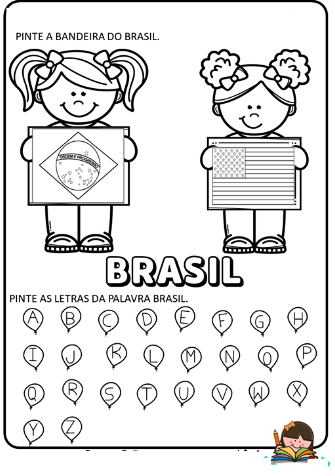  SUGESTÕES DE LINKS:https://www.youtube.com/watch?v=_t-0hIOiEm4https://www.youtube.com/watch?v=H0DELGLAi1wNOME:___________________________                  DATA: ____/___/____                                                  ATIVIDADES AEE ENSINO FUNDAMENTAL I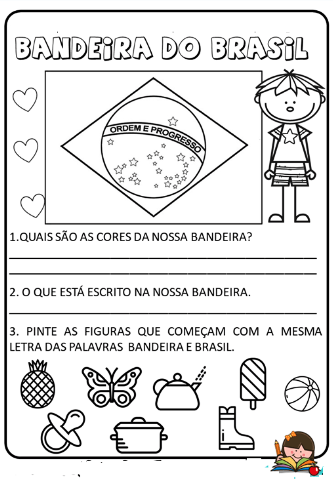 SUGESTÕES DE LINKS:https://www.youtube.com/watch?v=_t-0hIOiEm4https://www.youtube.com/watch?v=H0DELGLAi1w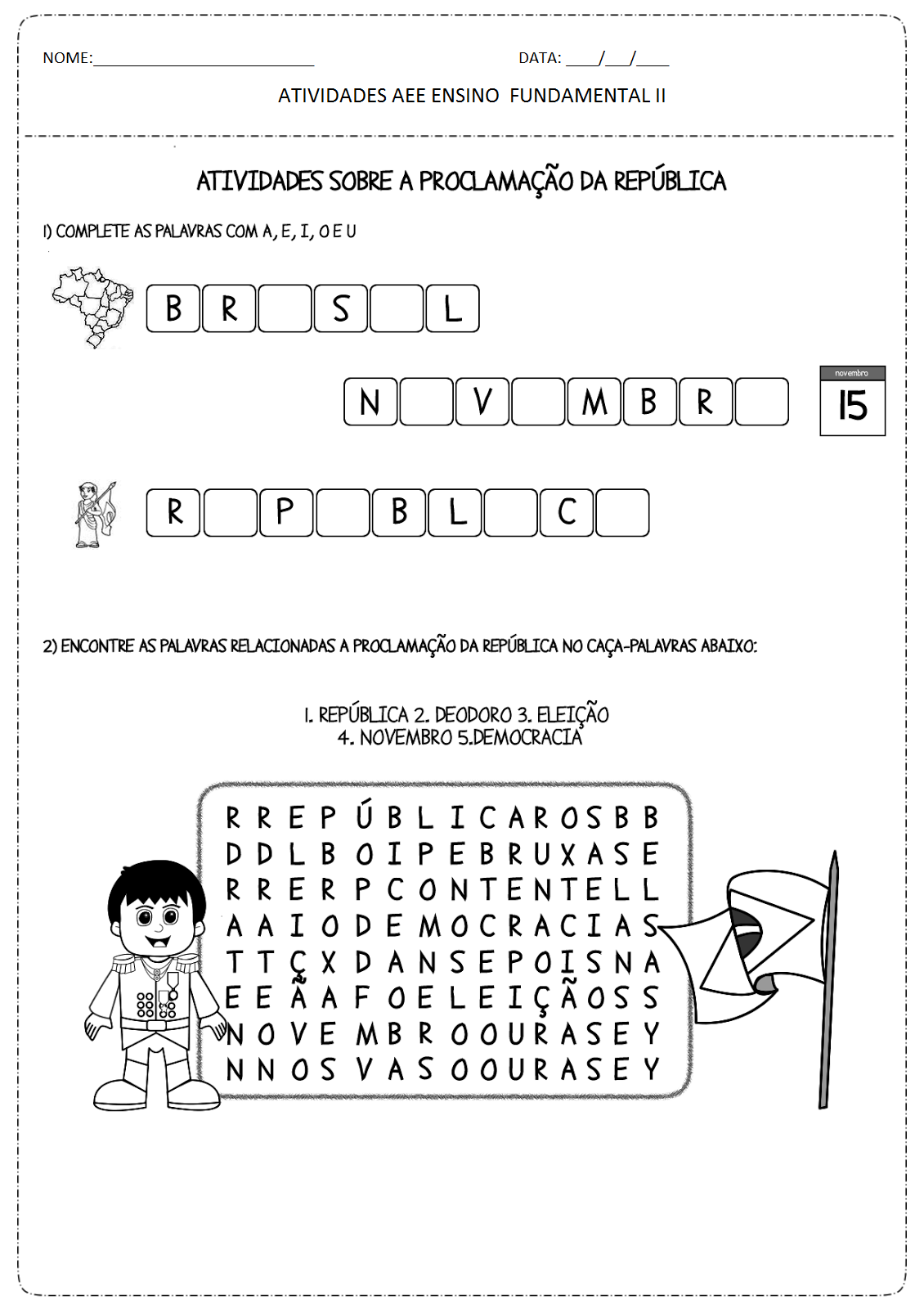 SUGESTÕES DE LINKS:https://www.youtube.com/watch?v=_t-0hIOiEm4https://www.youtube.com/watch?v=H0DELGLAi1w